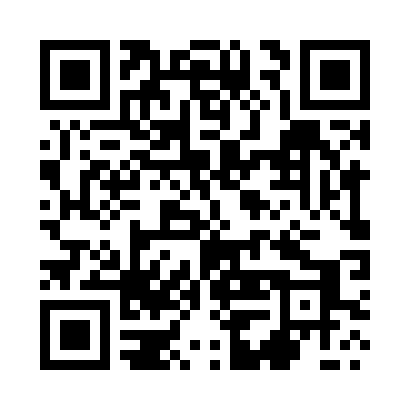 Prayer times for Bogate, PolandMon 1 Apr 2024 - Tue 30 Apr 2024High Latitude Method: Angle Based RulePrayer Calculation Method: Muslim World LeagueAsar Calculation Method: HanafiPrayer times provided by https://www.salahtimes.comDateDayFajrSunriseDhuhrAsrMaghribIsha1Mon4:066:0912:405:067:119:082Tue4:026:0712:405:087:139:103Wed3:596:0412:395:097:159:124Thu3:566:0212:395:107:179:155Fri3:536:0012:395:117:199:176Sat3:505:5712:385:137:209:207Sun3:475:5512:385:147:229:228Mon3:445:5312:385:157:249:259Tue3:415:5012:385:167:269:2710Wed3:375:4812:375:187:289:3011Thu3:345:4612:375:197:299:3212Fri3:315:4312:375:207:319:3513Sat3:285:4112:365:217:339:3814Sun3:245:3912:365:237:359:4015Mon3:215:3712:365:247:369:4316Tue3:175:3412:365:257:389:4617Wed3:145:3212:365:267:409:4918Thu3:115:3012:355:277:429:5219Fri3:075:2812:355:287:449:5520Sat3:035:2512:355:307:459:5821Sun3:005:2312:355:317:4710:0122Mon2:565:2112:345:327:4910:0423Tue2:535:1912:345:337:5110:0724Wed2:495:1712:345:347:5210:1025Thu2:455:1512:345:357:5410:1326Fri2:415:1312:345:367:5610:1627Sat2:375:1112:345:387:5810:2028Sun2:335:0812:345:397:5910:2329Mon2:295:0612:335:408:0110:2730Tue2:255:0412:335:418:0310:30